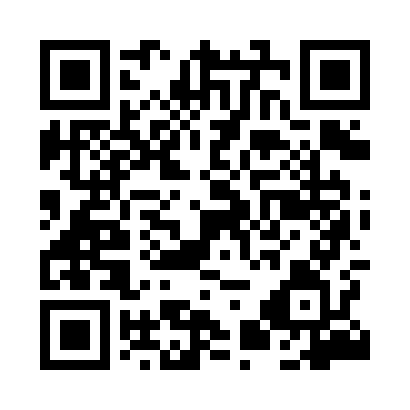 Prayer times for Kadlub, PolandWed 1 May 2024 - Fri 31 May 2024High Latitude Method: Angle Based RulePrayer Calculation Method: Muslim World LeagueAsar Calculation Method: HanafiPrayer times provided by https://www.salahtimes.comDateDayFajrSunriseDhuhrAsrMaghribIsha1Wed2:375:0712:335:408:0010:192Thu2:345:0512:335:418:0210:223Fri2:305:0412:335:428:0310:254Sat2:265:0212:335:438:0510:295Sun2:225:0012:335:448:0710:326Mon2:194:5812:335:458:0810:357Tue2:184:5612:335:468:1010:398Wed2:184:5512:335:478:1110:409Thu2:174:5312:335:488:1310:4010Fri2:164:5112:335:498:1510:4111Sat2:164:5012:335:508:1610:4212Sun2:154:4812:335:518:1810:4213Mon2:144:4712:335:528:1910:4314Tue2:144:4512:335:538:2110:4415Wed2:134:4412:335:548:2210:4416Thu2:134:4212:335:558:2410:4517Fri2:124:4112:335:568:2510:4618Sat2:124:3912:335:568:2710:4619Sun2:114:3812:335:578:2810:4720Mon2:114:3712:335:588:3010:4821Tue2:104:3512:335:598:3110:4822Wed2:104:3412:336:008:3210:4923Thu2:094:3312:336:008:3410:4924Fri2:094:3212:336:018:3510:5025Sat2:084:3112:336:028:3610:5126Sun2:084:3012:336:038:3810:5127Mon2:084:2912:336:048:3910:5228Tue2:074:2812:346:048:4010:5329Wed2:074:2712:346:058:4110:5330Thu2:074:2612:346:068:4210:5431Fri2:074:2512:346:068:4310:54